BOOTH HANDOUTS (SAMPLES)TABLE OF CONTENTSCHANCE BOOTH	1CHILD CARE	2HOUSING	4CAR DEALERSHIP	13AUTO INSURANCE AND TAG	15GROCERIES	17VOLUNTEERS: CHANCE BOOTHResponsibilities: Provide a Chance Card to each student. Have them add a “Chance” line on their ledger sheet and record what they earned or lost. There are blank lines to add any additional Chance Cards at the bottom of the ledger. Every 10 minutes, spin the 5-color wheel and call out the color from the wheel. (Note: If you do not have access to a wheel, you can draw slips of paper, ping pong balls, or use an online random generator.) Students with that color paper will return to the booth for a new Chance Card and record the results in their ledger. Make sure that all colors are called out at least once before the hour ends. Some students may get more than one Chance Card.Initial the box on the ledger sheet to show that students have visited your booth.If a student draws a card regarding an expense for a child but they have no children, please have them draw another card.If students find themselves with a low salary, a large family, and Chance Cards that deduct from their earnings, make sure to send them to the Supplemental Income booth for advice.Chance money can be put into students’ monthly budgets. VOLUNTEERS: CHILD CAREResponsibilities: Make copies of the Child Care cards on the following page. All students will come to your booth. If they do not have children, you can initial the box on the ledger sheet to show that they have visited and let them move on. Have students add a “Child Care” line on their ledger sheet. All students with children will need to select a child care option. If the student has no children, tell them to put a 0 in the “Child Care” ledger line. Give students the cards that match the ages of their children and have them select a child care option to record in their ledger. Rates are monthly per child, and students have to deduct for each child. If students return to your booth needing help with their budget, please work with them and explain any changes they may need to make. (Note: They cannot change the ages of their children or choose not to have child care.)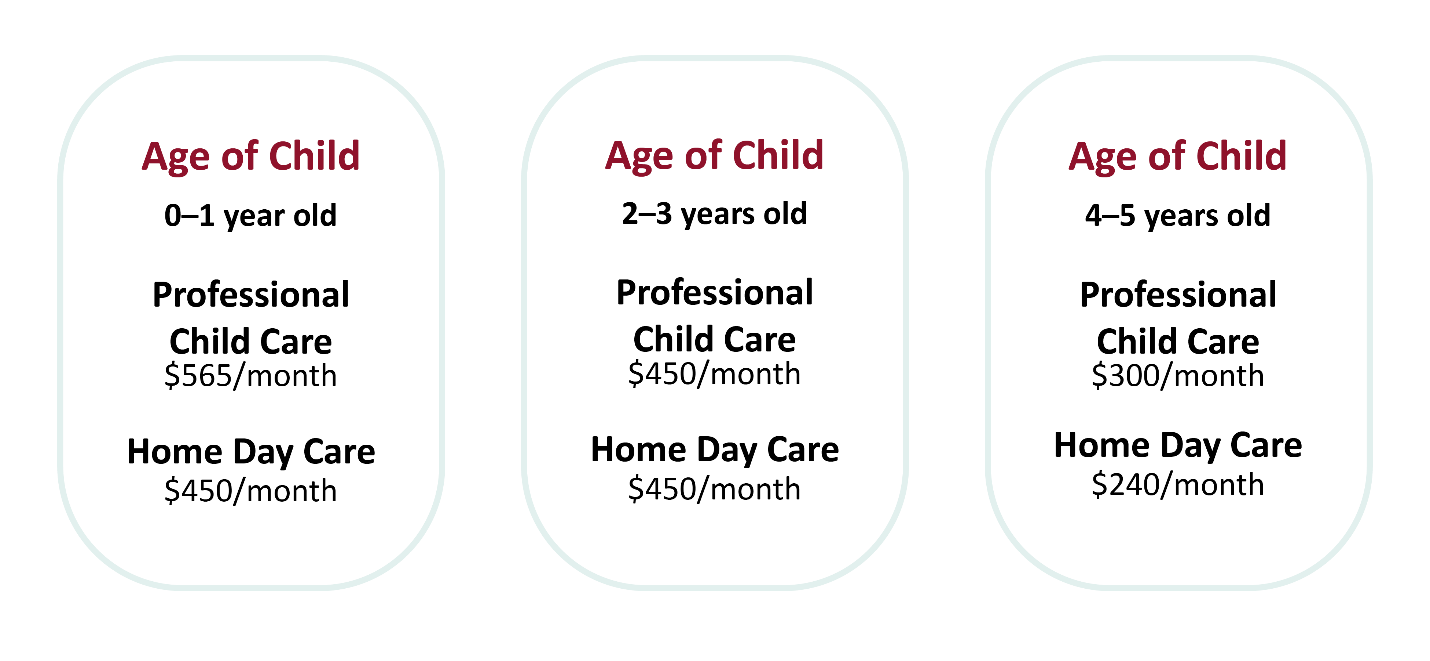 CHILD CARE CARDSCopy as needed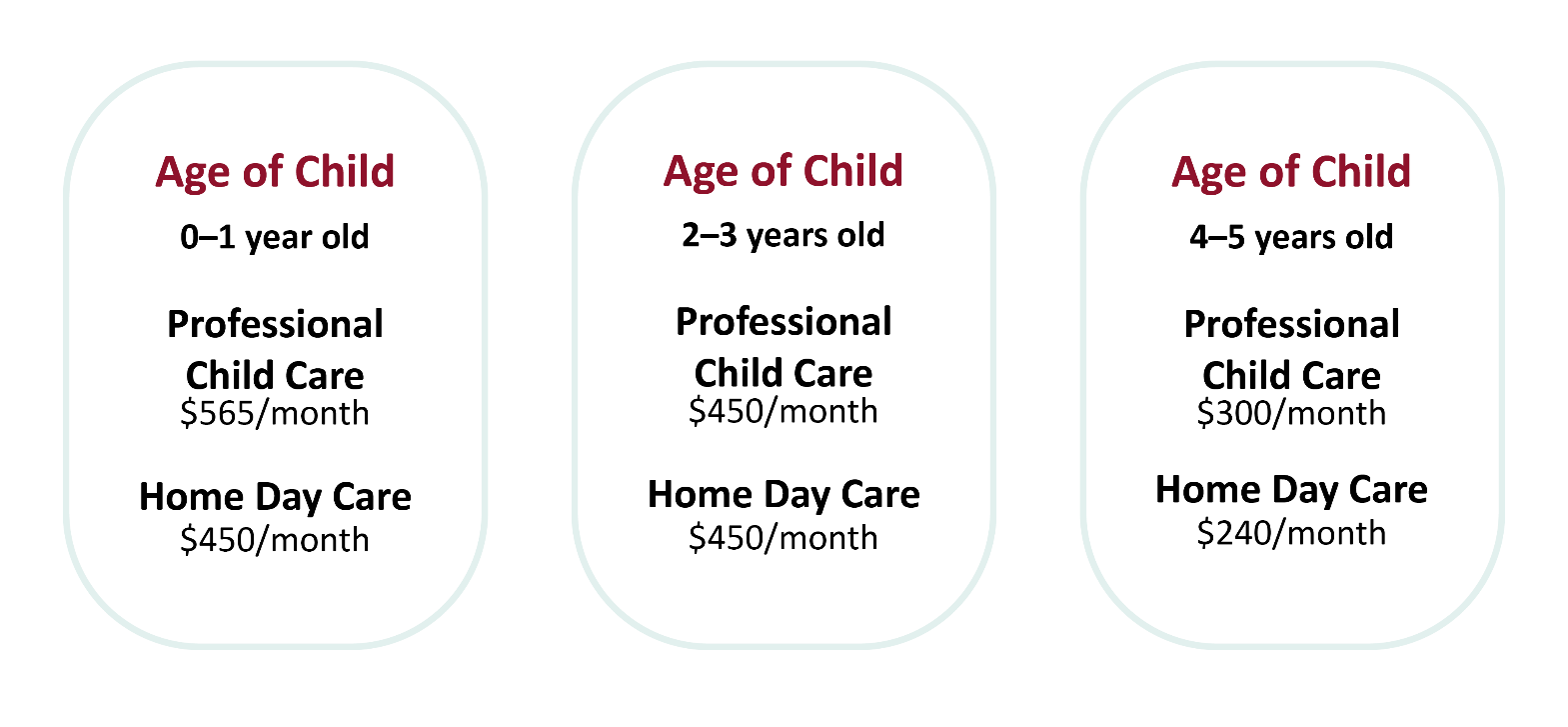 VOLUNTEERS: HOUSINGResponsibilities:Make copies of the Housing student handouts. (There are 8 different pages to display at this booth.)All students must make a purchase. Have students add a “Housing” line on their ledger sheet. Have them record the cost on the “Housing” line.Remind homeowners and home renters that they will have to visit the Utilities booth to pay for electric, water, and garbage services for their home. Encourage renters to visit the Renters’ Insurance booth.Initial the box on the ledger sheet to show that students have visited your booth.If students return needing to adjust their budget, please work with them to help them select a house that is within their means. Remind them that their house payment (or rent) should never be more than 33% of their household monthly income.HOUSINGHOUSE A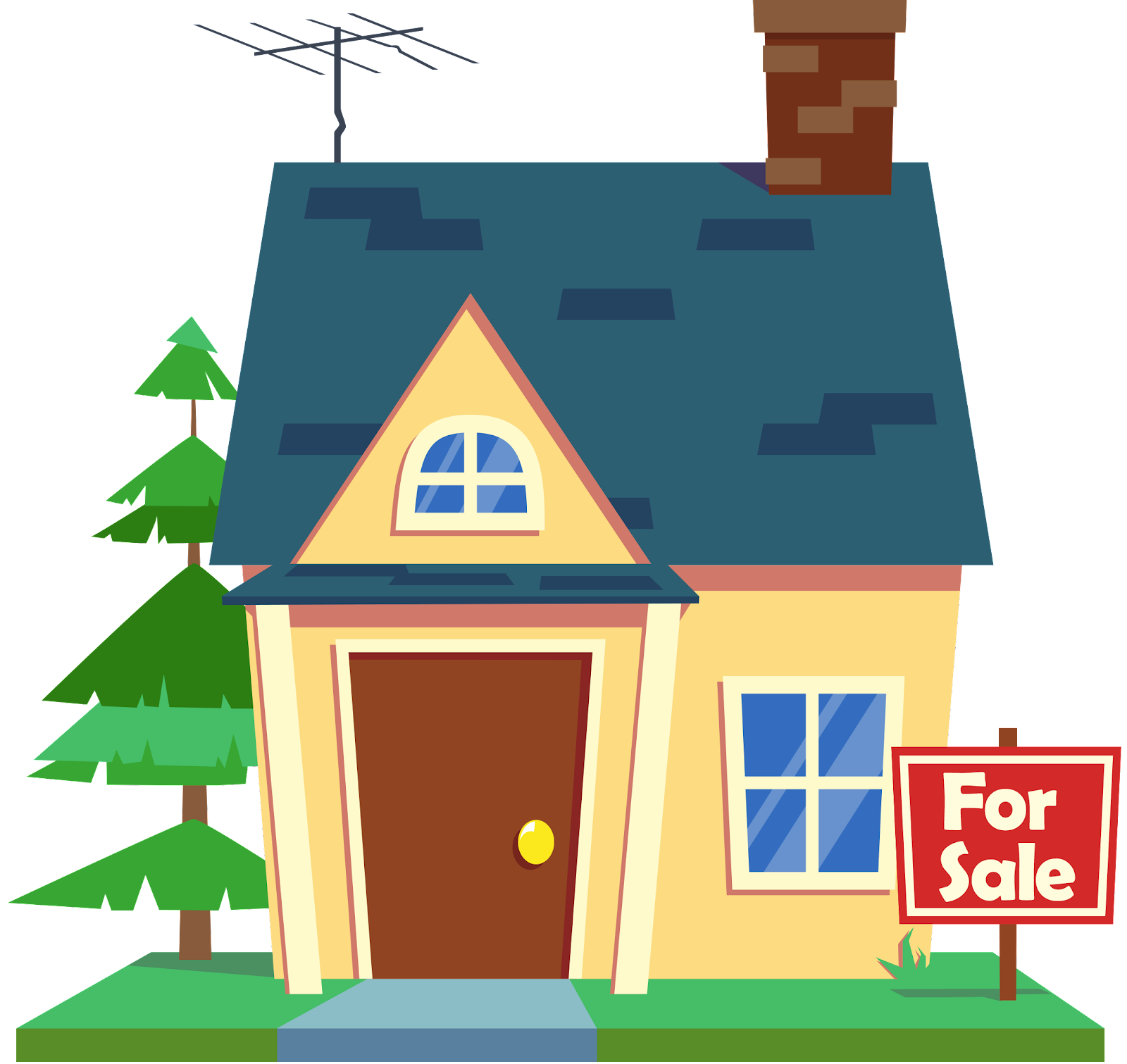 Built in 1970 / Approximately 907 square feet3 bedroom / 1 bath / 1-car garageCost: $85,000 Monthly payment: $600 (includes house payment, insurance, and taxes)HOUSE B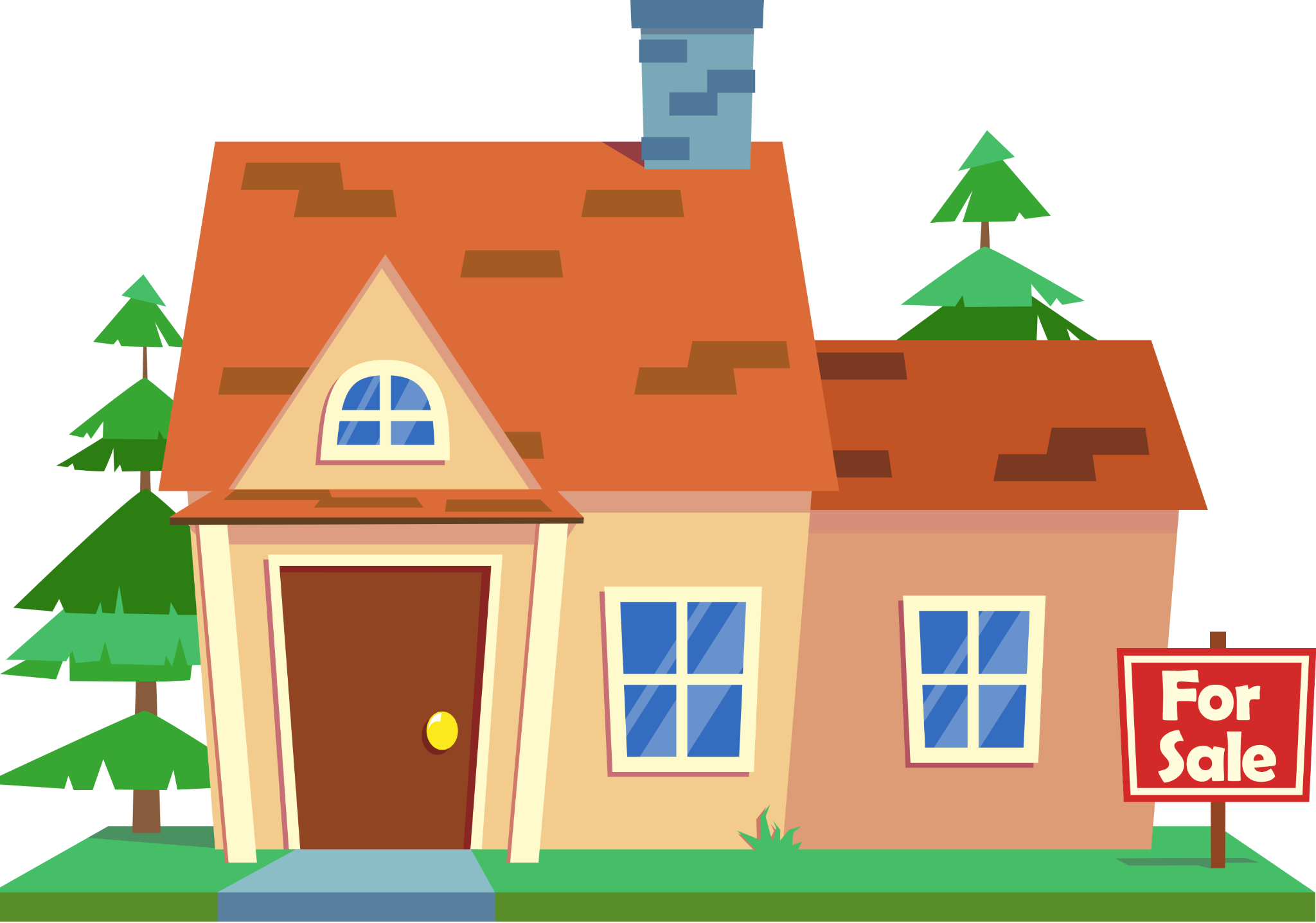 Built in 1982 / Approximately 1,400 square feet3 bedroom / 2 bath / 2-car garageCost: $125,000 Monthly payment: $1,025 (includes house payment, insurance, and taxes)HOUSE C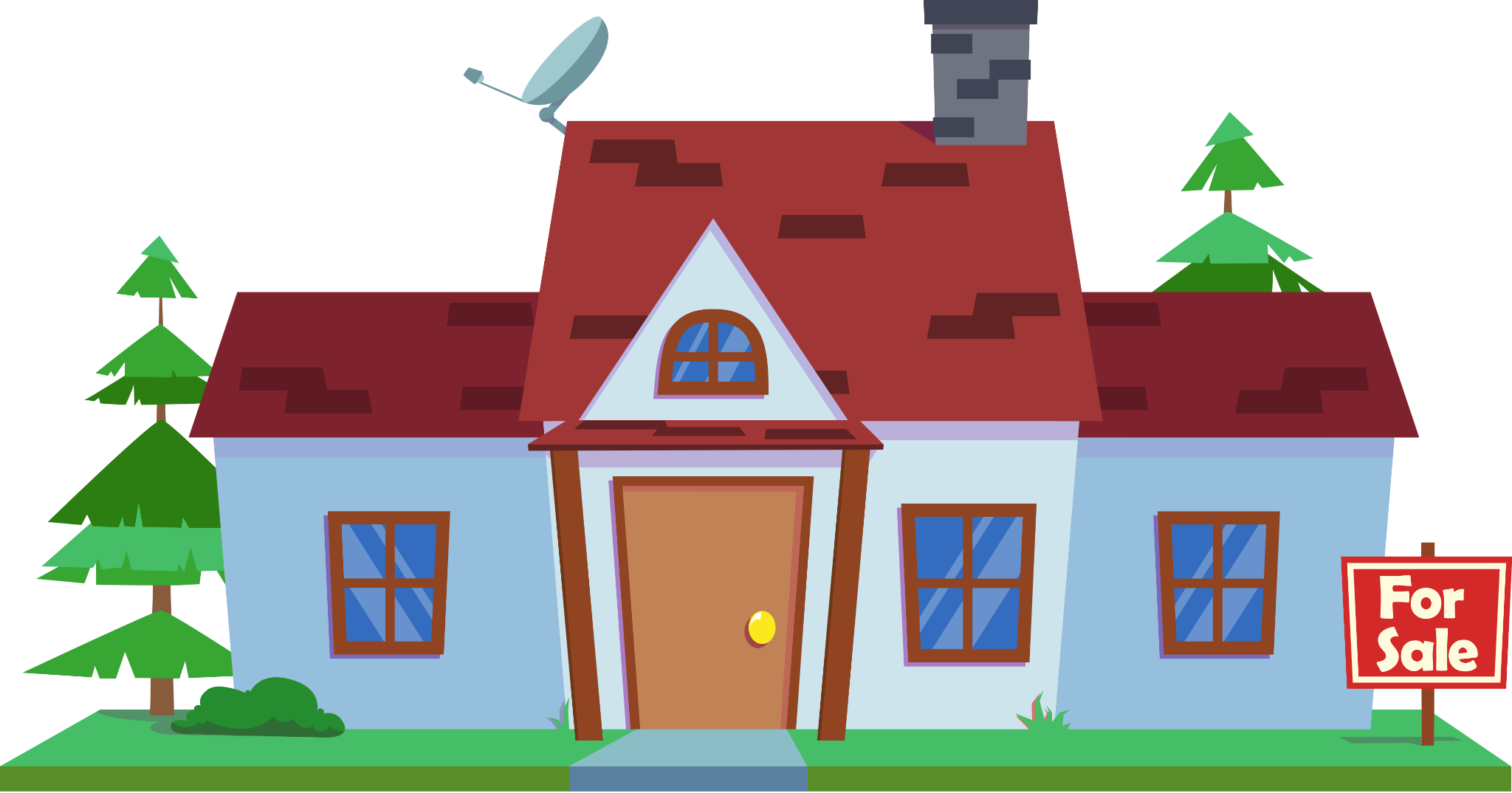 Built in 2005 / Approximately 1,739 square feet3 bedroom / 2 bath / 2-car garageCost: $175,000 Monthly payment: $1,200 (includes house payment, insurance, and taxes)HOUSE D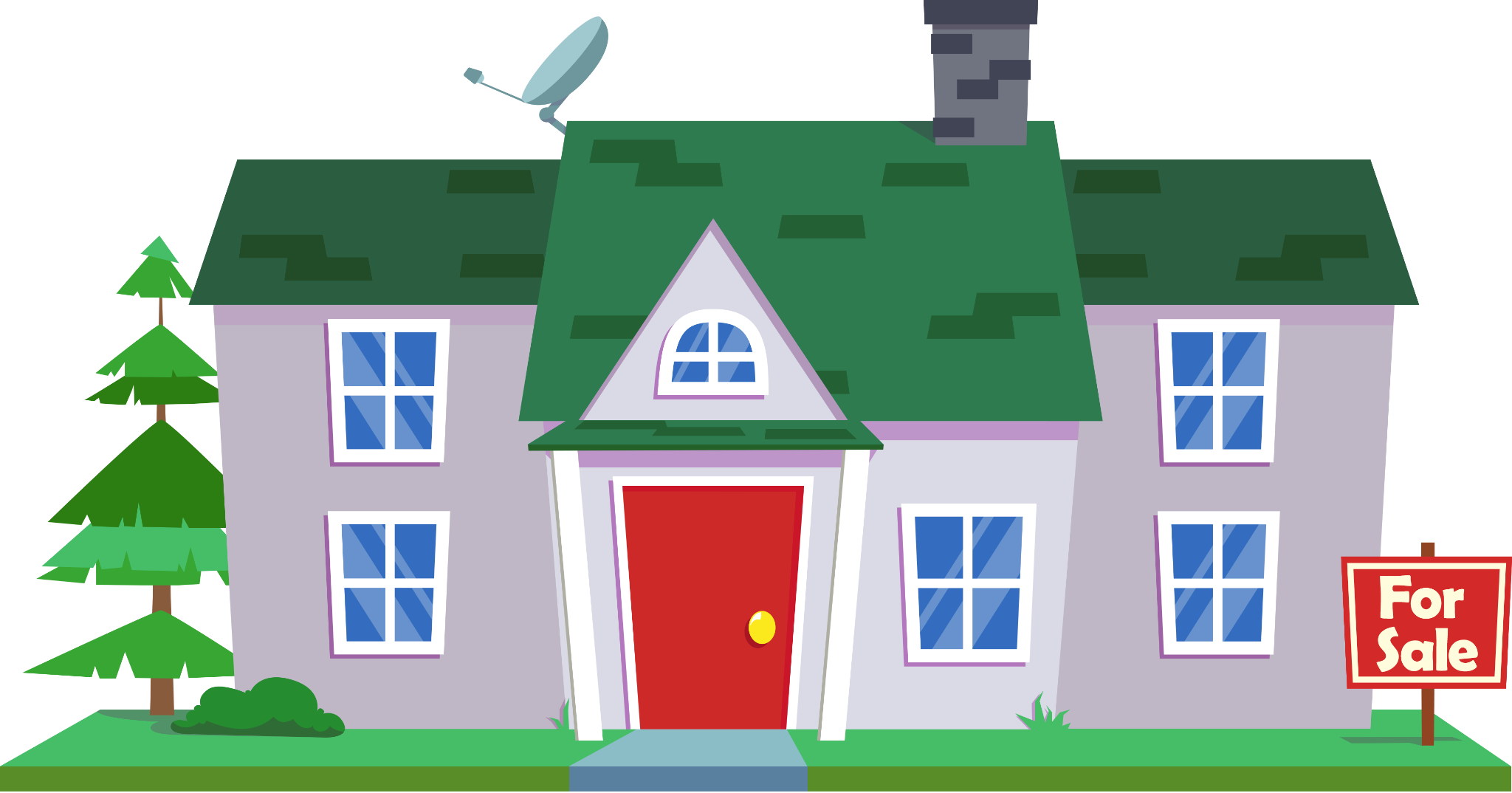 Built in 2005 / Approximately 2,024 square feet3 bedroom / 2 bath / 3-car garageCost: $235,000 Monthly payment: $1,500 (includes house payment, insurance, and taxes)RENTAL HOUSE E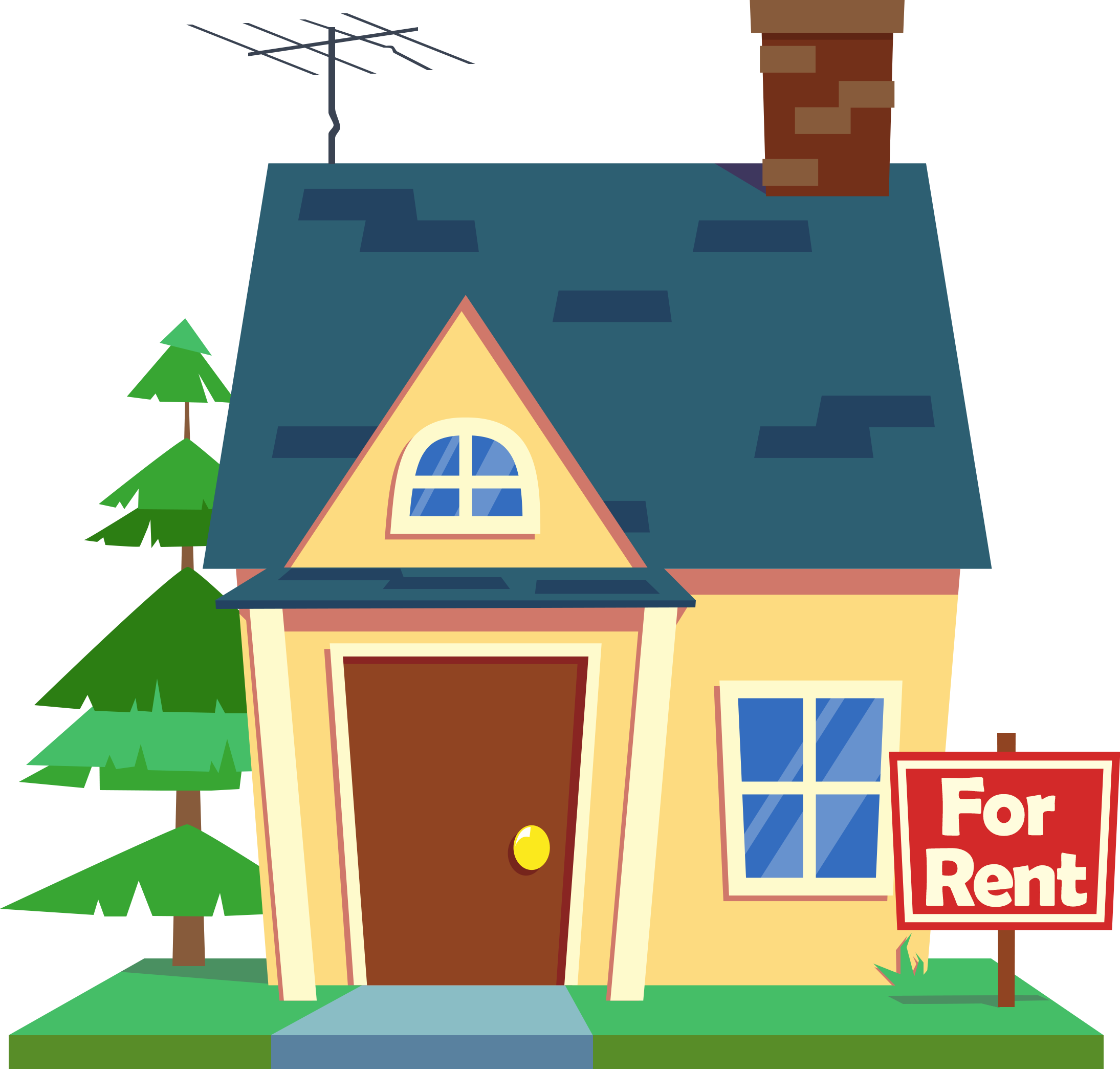 Monthly payment: $850 (does not include renters’ insurance)RENTAL HOUSE F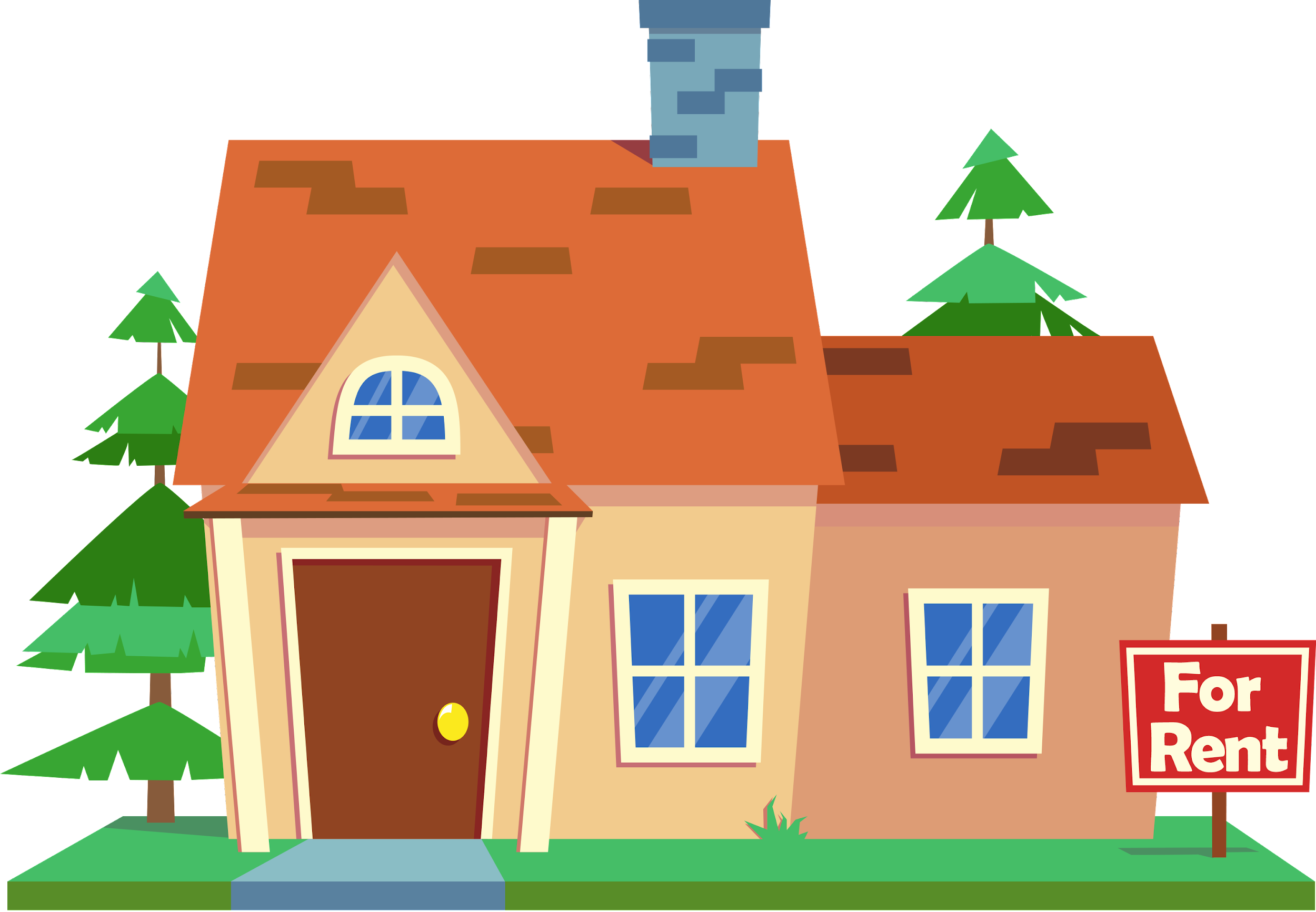 Monthly payment: $1,100 (does not include renters’ insurance)APARTMENT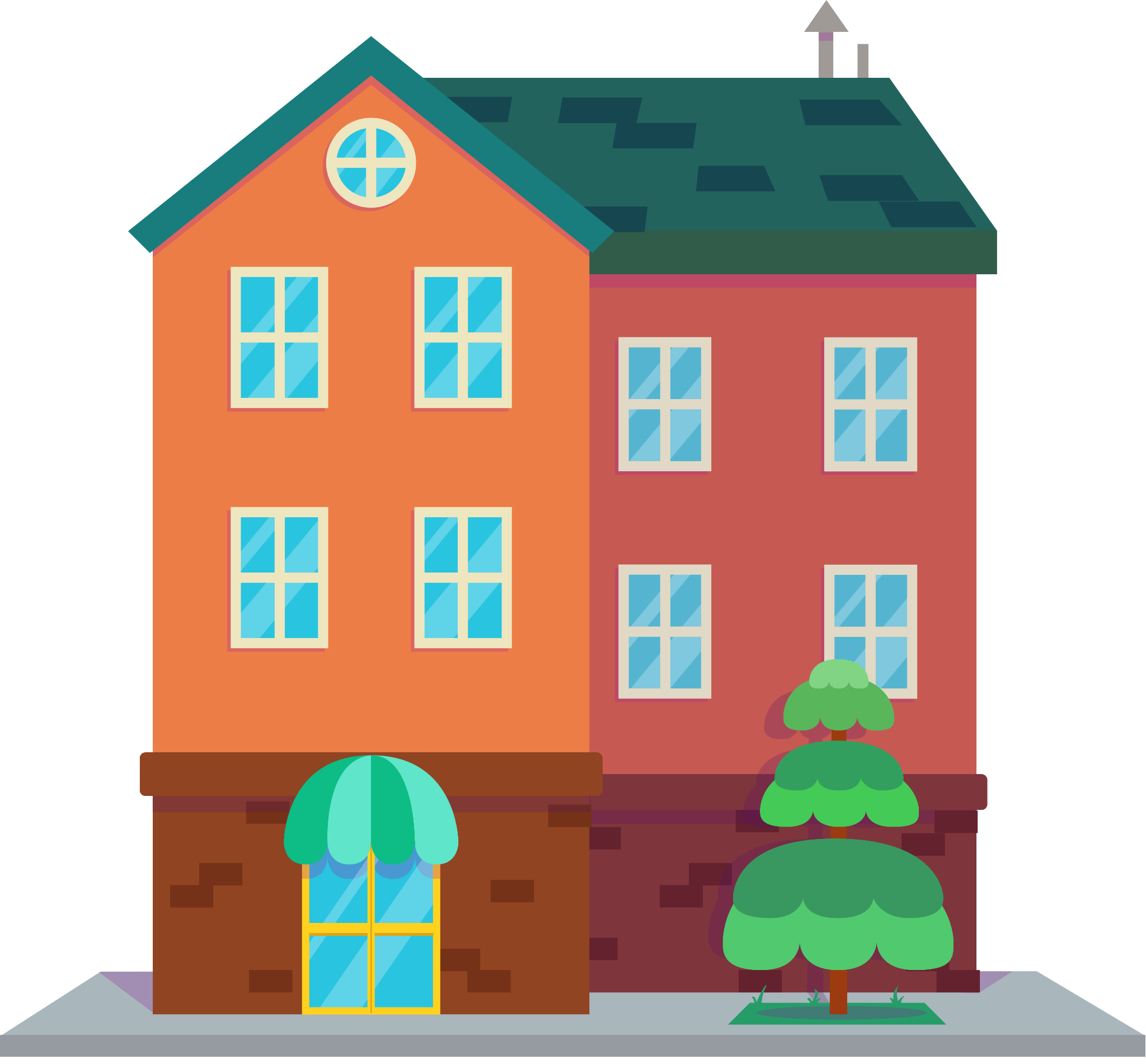 Cost varies by sizeVOLUNTEERS: CAR DEALERSHIPResponsibilities: Make copies of the Car Dealership student handout to display at your booth.All students must make a purchase at your booth.Have students add a “Car” line on their ledger sheet and record the amount they will be spending per month.Remind them that they will have to visit the Auto Insurance and Tag booth.Initial the box on the ledger sheet to show that students have visited your booth.If students return needing to make changes to their budget, please work with them and explain any changes they can make. Remind them that they should buy a vehicle that best fits their family’s need for the lowest car payment.CAR DEALERSHIP  VOLUNTEERS: AUTO INSURANCE AND TAGResponsibilities: Display copies of the Auto Insurance and Tag student handout at your booth. All students must purchase something at your booth, and their insurance and tag must match the type of vehicle they have purchased. Have students add an “Auto Insurance and Tag” line on their ledger sheet. Have students record the cost on the “Auto Insurance and Tag” line. Initial the box on the ledger sheet to show that students have visited your booth. If students return needing to make changes to their budget, please work with them and explain any changes they can make. If they need a lower price, they will need to visit the Car Dealership booth to purchase a more affordable vehicle. AUTO INSURANCE AND TAGVOLUNTEERS: GROCERIESResponsibilities: Display copies of the Groceries student handout at your booth. Students must purchase groceries at your booth, but fast food packages are optional.Have students add a “Groceries” line on their ledger sheet.Have students record the cost of groceries on the “Groceries” line. Initial the box on the ledger sheet to indicate that students have visited your booth.If students return to your booth needing to adjust their budget, please work with them and explain any changes they can make based on the size of their households.FAST FOODOPTIONAL (Examples: Starbucks, McDonald’s, Braum’s, Taco Bell)GROCERIESFAST FOODOPTIONAL (Examples: Starbucks, McDonald’s, Braum’s, Taco Bell)Buy a HouseSizePrice per Month(does not include utilities)House A $85,000Approx. 907 sq. feet$600/monthHouse B $125,000Approx. 1,400 sq. feet$1,025/monthHouse C $175,000Approx. 1,739 sq. feet$1,200/monthHouse D $235,000Approx. 2,024 sq. feet$1,500/monthRent a HouseSizePrice per Month(does not include utilities)House E2 bedroom$850/monthHouse F3 bedroom$1,100/monthRent an ApartmentSizePrice per Month(includes ALL utilities)Apartment G 1 bedroom$550/month Apartment H2 bedroom$750/month Buy a HouseSizePrice per Month
(does not include utilities)House A $85,000Approx. 907 sq. feet$600/monthHouse B $125,000Approx. 1,400 sq. feet$1,025/monthHouse C $175,000Approx. 1,739 sq. feet$1,200/monthHouse D $235,000Approx. 2,024 sq. feet$1,500/monthRent a HouseSizePrice per Month
(does not include utilities)House E2 bedroom$850/monthHouse F3 bedroom$1,100/monthRent an ApartmentSizePrice per Month(includes ALL utilities)Apartment G 1 bedroom$550/month Apartment H2 bedroom$750/month 2005 VEHICLES2015 VEHICLES2021 VEHICLESCOMPACT CAR: $4,000(Examples: Honda Civic, Ford Focus)Finance 60 months: $71/monthDown payment: $100COMPACT CAR: $11,000(Examples: Honda Civic, Ford Focus)Finance 60 months: $195/monthDown payment: $300COMPACT CAR: $22,200(Examples: Honda Civic, Ford Focus)Finance 60 months: $395/monthDown payment: $500MID-SIZE SEDAN: $4,599(Examples: Ford Taurus, Chevrolet Impala)Finance 60 months: $81/monthDown payment: $150MID-SIZE SEDAN: $13,000(Examples: Ford Fusion, Hyundai Elantra, Chevrolet Impala)Finance 60 months: $231/monthDown payment: $300MID-SIZE SEDAN: $28,000(Examples: Ford Taurus, Chrysler 300, Chevrolet Impala)Finance 60 months: $500/monthDown payment: $500SMALL TRUCK/SUV: $6,955(Examples: Ford Ranger, Chevrolet Colorado, Dodge Dakota)Finance 60 months: $123/monthDown payment: $200SMALL TRUCK/SUV: $15,900(Examples: Ford Ranger, Ford Escape, Dodge Dakota)Finance 60 months: $284/monthDown payment: $300SMALL TRUCK/SUV: $27,500(Examples: Ford Ranger, Ford Escape, Dodge Dakota)Finance 60 months: $491/monthDown payment: $500SPORTS CAR: $8,500(Examples: Ford Mustang, Chevrolet Camaro)Finance 60 months: $151/monthDown payment: $200SPORTS CAR: $18,200(Examples: Ford Mustang, Chevrolet Camaro)Finance 60 months: $326/monthDown payment: $300SPORTS CAR: $30,000(Examples: Ford Mustang, Chevrolet Camaro, Dodge Charger)Finance 60 months: $537/monthDown payment: $500LUXURY CAR: $60,000(Examples: BMW, Lexus, Audi)Finance 60 months: $1,077/monthDown payment: $8002005 VEHICLES2015 VEHICLES2021 VEHICLESCOMPACT CAR: $4,000(Examples: Honda Civic, Ford Focus)Finance 60 months: $71/monthDown payment: $100COMPACT CAR: $11,000(Examples: Honda Civic, Ford Focus)Finance 60 months: $195/monthDown payment: $300COMPACT CAR: $22,200(Examples: Honda Civic, Ford Focus)Finance 60 months: $395/monthDown payment: $500MID-SIZE SEDAN: $4,599(Examples: Ford Taurus, Chevrolet Impala)Finance 60 months: $81/monthDown payment: $150MID-SIZE SEDAN: $13,000(Examples: Ford Fusion, Hyundai Elantra, Chevrolet Impala)Finance 60 months: $231/monthDown payment: $300MID-SIZE SEDAN: $28,000(Examples: Ford Taurus, Chrysler 300, Chevrolet Impala)Finance 60 months: $500/monthDown payment: $500SMALL TRUCK/SUV: $6,955(Examples: Ford Ranger, Chevrolet Colorado, Dodge Dakota)Finance 60 months: $123/monthDown payment: $200SMALL TRUCK/SUV: $15,900(Examples: Ford Ranger, Ford Escape, Dodge Dakota)Finance 60 months: $284/monthDown payment: $300SMALL TRUCK/SUV: $27,500(Examples: Ford Ranger, Ford Escape, Dodge Dakota)Finance 60 months: $491/monthDown payment: $500SPORTS CAR: $8,500(Examples: Ford Mustang, Chevrolet Camaro)Finance 60 months: $151/monthDown payment: $200SPORTS CAR: $18,200(Examples: Ford Mustang, Chevrolet Camaro)Finance 60 months: $326/monthDown payment: $300SPORTS CAR: $30,000(Examples: Ford Mustang, Chevrolet Camaro, Dodge Charger)Finance 60 months: $537/monthDown payment: $500LUXURY CAR: $60,000(Examples: BMW, Lexus, Audi)Finance 60 months: $1,077/monthDown payment: $800Compact CarCompact CarCompact CarMid-Size SedanMid-Size SedanMid-Size SedanSmall Truck/SUVSmall Truck/SUVSmall Truck/SUVSports CarSports CarSports CarLuxury2005201520212005201520212005201520212005201520212021Single Male$100$120$140$100$120$140$90$120$130$120$130$160$250All Others$80$100$110$80$90$110$80$100$110$90$110$140$180Tag$140$385$777$160$455$980$245$556$962$297$637$1,050$2,100*Military Member Tag Cost: $20*Military Member Tag Cost: $20*Military Member Tag Cost: $20*Military Member Tag Cost: $20*Military Member Tag Cost: $20*Military Member Tag Cost: $20*Military Member Tag Cost: $20*Military Member Tag Cost: $20*Military Member Tag Cost: $20*Military Member Tag Cost: $20*Military Member Tag Cost: $20*Military Member Tag Cost: $20*Military Member Tag Cost: $20*Military Member Tag Cost: $20Compact CarCompact CarCompact CarMid-Size SedanMid-Size SedanMid-Size SedanSmall Truck/SUVSmall Truck/SUVSmall Truck/SUVSports CarSports CarSports CarLuxury2005201520212005201520212005201520212005201520212021Single Male$100$120$140$100$120$140$90$120$130$120$130$160$250All Others$80$100$110$80$90$110$80$100$110$90$110$140$180Tag$140$385$777$160$455$980$245$556$962$297$637$1,050$2,100*Military Member Tag Cost: $20*Military Member Tag Cost: $20*Military Member Tag Cost: $20*Military Member Tag Cost: $20*Military Member Tag Cost: $20*Military Member Tag Cost: $20*Military Member Tag Cost: $20*Military Member Tag Cost: $20*Military Member Tag Cost: $20*Military Member Tag Cost: $20*Military Member Tag Cost: $20*Military Member Tag Cost: $20*Military Member Tag Cost: $20*Military Member Tag Cost: $20HouseholdThriftyLow-CostModerateLuxurySingle$175$250$325$375Single with 1 child$300$400$500$590Single with 2 children$500$540$680$800Married$400$525$640$800Married with 1 child$515$675$820$1,015Married with 2 children$600$750$925$1,150HouseholdDeduct AdditionalSingle$175Single with 1 child$250Single with 2 children$300Married$200Married with 1 child$400Married with 2 children$500HouseholdThriftyLow-CostModerateLuxurySingle$175$250$325$375Single with 1 child$300$400$500$590Single with 2 children$500$540$680$800Married$400$525$640$800Married with 1 child$515$675$820$1,015Married with 2 children$600$750$925$1,150HouseholdDeduct AdditionalSingle$175Single with 1 child$250Single with 2 children$300Married$200Married with 1 child$400Married with 2 children$500